Сумська міська рада VІІ СКЛИКАННЯ LIII СЕСІЯРІШЕННЯ від 30 січня 2019 року № 4481-МР м. СумиРозглянувши звернення громадянина, надані документи, відповідно до статей 12, 40, 79-1, 116, 118, 120, 121, 122 Земельного кодексу України, статті 55 Закону України «Про землеустрій», керуючись статтею 25, пунктом 34 частини першої статті 26 Закону України «Про місцеве самоврядування в Україні», Сумська міська рада  ВИРІШИЛА:1. Визнати таким, що втратив чинність, пункт 553 додатку № 1 до рішення виконавчого комітету Сумської міської Ради народних депутатів від 15.09.1993      № 562 «Про передачу в приватну власність земельних ділянок під будівництво і обслуговування житлових будинків і господарських будівель» стосовно надання у приватну власність земельної ділянки площею 0,0500 га за адресою: м. Суми,       вул. Патона, 32 Дубовику Василю Єфремовичу у зв’язку з неоформленням ним права власності на земельну ділянку та переходом права власності на житловий будинок, розташований на даній земельній ділянці, до Мартиненка Анатолія Миколайовича.2. Затвердити технічну документацію із землеустрою щодо встановлення (відновлення) меж земельної ділянки в натурі (на місцевості) та надати у приватну власність Мартиненку Анатолію Миколайовичу земельну ділянку за адресою: м. Суми, вул. Патона, 32, площею 0,0638 га, кадастровий номер 5910136600:04:027:0004. Категорія та функціональне призначення земельної ділянки: землі житлової та громадської забудови Сумської міської ради для будівництва і обслуговування житлового будинку, господарських будівель і споруд (присадибна ділянка).Секретар Сумської міської ради                                                                  А.В. БарановВиконавець: Михайлик Т.М.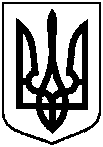 Про часткову втрату чинності рішення виконавчого комітету Сумської міської Ради народних депутатів та надання у приватну власність земельної ділянки за адресою: м. Суми, вул. Патона, 32 Мартиненку Анатолію Миколайовичу, яка знаходиться у нього в користуванні